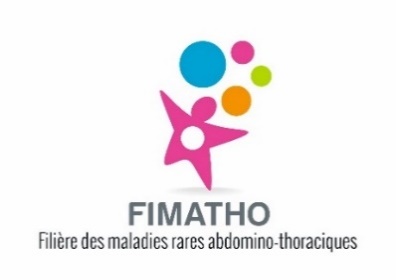 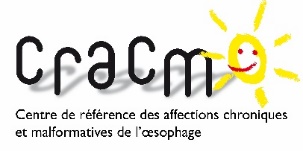 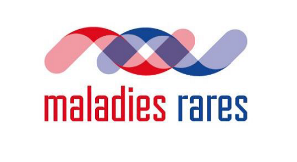 Fiche de renseignement: RCP CRACMOPATHOLOGIES RARES DE L’OESOPHAGE « Je déclare avoir recueilli le consentement de mon patient pour le passage de son dossier en Réunion de Concertation Pluridisciplinaire et l’avoir informé que ses données de santé pourront être partagées avec d’autres professionnels de santé à des fins de prise en charge diagnostique et thérapeutique. Le patient a bien été informé de son droit d’accès, d’opposition, de rectification et d’effacement de ces données ».Contexte								    *informations obligatoiresMédecin référent (qui soumet le dossier)* :Nom* :  		 Prénom* : Adresse email* : 	Numéro de téléphone* : Médecin traitantNom : 	Prénom: Ville : Motif de la demande de passage en RCP* : Si autre motif, préciser : Question posée* : 	Patient                        						*informations obligatoiresNom* :   	Prénom* : Date de naissance* :   Lieu de naissance* : Age actuel : Sexe* :     F     M		Premier passage en RCP :    ☐Oui     ☐NonSi Non, date de la dernière présentation en RCP : 
histoire de la maladiePathologie : 	Age au début des symptômes : Age au diagnostic : Histoire de la maladie avec évènements marquants (chirurgie, complications éventuelles) :Traitements actuels : Problème posé actuellementSymptômes de la maladie récente : Résultats des examens complémentaires réalisés dans le cadre des nouveaux symptômes :AVIS DE LA RCP 			   				    *informations obligatoiresNature de la proposition* :Avis de la RCP* : Date : 	Signature :  Mise en traitement Surveillance Nécessité d’examens complémentaires Autre (préciser) : 